THE BUCKSKIN HORSE ASSOCIATION OF NSWPROUDLY PRESENTS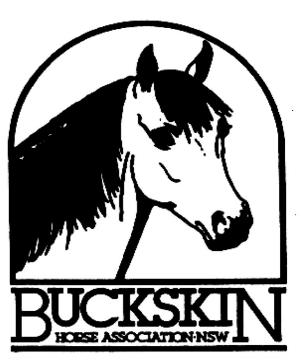 BUCKSKIN NATIONAL SHOWROAN NATIONAL SHOWANDCOLOURED SPECTACULARBEGINNERS RINGSaturday 10th December 2016Venue: Hawkesbury Showground, ClarendonEntries Close:  4th NOVEMBER, 2016No late entries will be acceptedEnquiries:   Sue  0429 429 925                                 Joanne  0419 478 422ENTRY TO THE GROUNDS:  $10.00 PER VEHICLETHE BUCKSKIN HORSE ASSOCIATION OF NSWPROUDLY PRESENTSBUCKSKIN NATIONAL SHOWROAN NATIONAL SHOWANDCOLOURED SPECTACULARBEGINNERS RINGSaturday 10th December 2016Venue: Hawkesbury Showground, ClarendonEntries Close:  4th NOVEMBER, 2016No late entries will be acceptedEnquiries:   Sue  0429 429 925                                 Joanne  0419 478 422ENTRY TO THE GROUNDS:  $10.00 PER VEHICLERING 1BUCKSKIN NATIONAL SHOW ONLY*Best Presented Buckskin of Show*(To be judged after the completion of the Best Presented classes in each section)The following will be judged at the completion of ALL the relevant classes*Col Arnold Best Dun Factor of Show**Best Yearling Exhibit of Show*(ONLY eligible for Supreme Led Buckskin of Show)*Best Junior Exhibit of Show*(Eligible for Supreme Led Buckskin of Show)*Best Senior Exhibit of Show*(Eligible for Supreme Led Buckskin of Show)*Supreme Buckskin n/e 10.2hh*To be judged at the conclusion of the n/e 10.2hh classes(Eligible for Supreme Led Buckskin of Show)*Supreme Led Buckskin of Show**Best Newcomer Buckskin of Show*(NOT eligible for Supreme Ridden Buckskin of Show)*Supreme Ridden Buckskin of Show**Supreme Buckskin Show Hunter of Show*(NOT eligible for Supreme Ridden Buckskin of Show)Ring: 1 	Judge: 	TBA                    		Commencing: 8:30amB101a. Best Presented Stallion/Colt(1st place eligible for Best Presented of Show)B101b. Best Presented Gelding Under 14hh (1st place eligible for Best Presented of Show)B101c. Best Presented Gelding Over 14hh   (1st place eligible for Best Presented of Show)*BEST PRESENTED BUCKSKIN OF SHOW*will be judged at the completion of all Best Presented classesJUNIOR COLTSB102. Yearling Colt to mature n/e 14hhB103. Yearling Colt to mature Over 14hhChampion & Reserve Champion Yearling Colt    (Champion only eligible for Best Yearling Exhibit)B104. Colt 2 Years to mature n/e 14hhB105. Colt 2 Years to mature Over 14hhB106. Colt 3 Years to mature n/e 14hhB107. Colt 3 Years to mature Over 14hhChampion & Reserve Champion Junior Colt (Champion eligible for Best Junior Exhibit)SENIOR STALLIONSB108. Stallion 4 years & Over, 10.2hh n/e 14hhB109. Stallion 4 years & Over, Over 14hh n/e 15hhB110. Stallion 4 years & Over, Over 15hhChampion & Reserve Champion Senior Stallion (Champion eligible for Best Senior Exhibit)JUNIOR GELDINGSB111. Yearling Gelding to mature ne 14hhB112. Yearling Gelding to mature Over 14hhChampion & Reserve Champion Yearling Gelding(Champion only eligible for Best Yearling Exhibit) B113. Gelding 2 Years to mature ne 14hh B114. Gelding 2 Years to mature Over 14hh B115. Gelding 3 Years to mature ne 14hh B116. Gelding 3 Years to mature Over 14hhChampion & Reserve Champion Junior Gelding(Champion eligible for Best Junior Exhibit)SENIOR GELDINGSB117. Gelding 4 years & Over, 10.2hh n/e 12hhB118. Gelding 4 years & Over, Over 12hh & n/e 12.2hhB119. Gelding 4 years & Over, Over 12.2hh n/e 14hhChampion & Reserve Champion Senior Gelding n/e 14hh (Champion eligible for Best Senior Exhibit)B120. Gelding 4 years & Over, Over 14hh n/e 15hhB121. Gelding 4 years & Over, Over 15hhChampion & Reserve Champion Senior Gelding Over 14hh (Champion eligible for Best Senior Exhibit)BUCKSKINS N/E 10.2HH (TO MATURE N/E 10.2HH)B122.	 Colt 3 Years & underB123.	 Stallion 4 years & OverChampion & Reserve Champion Colt or Stallion n/e 10.2hhB124.	 Filly 3 Years & underB125.	 Mare 4 years & OverChampion & Reserve Champion Filly or Mare n/e 10.2hhB126.	 Gelding 3 Years & underB127.	 Gelding 4 years & OverChampion & Reserve Champion Gelding n/e 10.2hh(Supreme Led Buckskin n/e 10.2hh - (eligible for Supreme Led Buckskin of Show)DUN FACTORB128. Dun Factor Colt or stallionB129. Dun Factor Filly or Mare B130. Dun Factor Gelding*Best Dun Factor - Col Arnold Memorial Trophy*SINGLE REGISTEREDB131. Filly 3yrs & underB132. Mare 4yrs & OverChampion & Reserve Champion Single Registered Mare/FillyB133. Colt 3yrs & underB134. Stallion 4yrs & OverChampion & Reserve Champion Single Registered Stallion/ColtB135. Gelding 3yrs & underB136. Gelding 4yrs & OverChampion & Reserve Champion Single Registered GeldingBREED CLASSES (MUST BE REGISTERED BHA OF NSW)ANSA (must be registered with relevant society)B137. Filly 3yrs & underB138. Mare 4yrs & OverChampion & Reserve Champion ANSA Mare/FillyB139. Colt 3yrs & underB140. Stallion 4yrs & OverChampion & Reserve Champion ANSA Stallion/ColtB141. Gelding 3yrs & underB142. Gelding 4yrs & OverChampion & Reserve Champion ANSA GeldingRIDING PONY (must be registered with RPSBS – Section A or height RPSBS only)B143. Filly 3yrs & underB144. Mare 4yrs & OverChampion & Reserve Champion Riding Pony Mare/FillyB145. Colt 3yrs & underB146. Stallion 4yrs & OverChampion & Reserve Champion Riding Pony Stallion/ColtB147. Gelding 3yrs & underB148. Gelding 4yrs & OverChampion &Reserve Champion Riding Pony GeldingARABIAN DERIVATIVE (must be registered with AHSA)B14	9. Filly 3yrs & underB150. Mare 4yrs & OverChampion & Reserve Champion Arabian Derivative Mare/FillyB151. Colt 3yrs & underB152. Stallion 4yrs & OverChampion & Reserve Champion Arabian Derivative Stallion/ColtB153. Gelding 3yrs & under B154. Gelding 4yrs & OverChampion & Reserve Champion Arabian Derivative GeldingB155. Arabian Performance Index recorded 3yrs & Over, n/e 14hhB156. Arabian Performance Index recorded 3yrs & Over, Over 14hhChampion & Reserve Champion Arabian Performance Index 3yrs & OverQUARTER HORSE / SOLID PAINT (must be registered with relevant society)B156. Filly 3yrs & underB157. Mare 4yrs & OverChampion & Reserve Champion Quarter Horse/Solid Paint Mare/FillyB158. Colt 3yrs & underB159. Stallion 4yrs & OverChampion & Reserve Champion Quarter Horse/Solid Paint Stallion/ColtB160. Gelding 3yrs & underB161. Gelding 4yrs & OverChampion & Reserve Champion Quarter Horse/Solid Paint GeldingSADDLE CLASSESRIDDEN STALLIONSB162. Newcomer Stallion (1st place only eligible for Best Newcomer Exhibit)B163. Novice StallionB164. Intermediate StallionB165. Open Stallion n/e 14hhB166. Open Stallion Over 14hh n/e 15hhB167. Open Stallion Over 15hhChampion & Reserve Champion Ridden Stallion (Champion eligible for Supreme Ridden Buckskin)RIDDEN GELDINGSB168. Newcomer Gelding (1st place only eligible for Best Newcomer Exhibit)B169. Novice GeldingB170. Intermediate Gelding n/e 14hhB171. Intermediate Gelding Over14hh n/e 15hhB172. Intermediate Gelding Over 15hhB173. Open Gelding n/e 14hhB174. Open Gelding Over 14hh n/e 15hhB175. Open Gelding Over 15hhChampion & Reserve Champion Ridden Gelding (Champion Eligible for Supreme Ridden Buckskin)SHOW HUNTER STALLIONSB176. Novice StallionB177. Intermediate Stallion B178. Open Stallion n/e 14hhB179. Open Stallion Over 14hh n/e 15hhB180. Open Stallion Over 15hhChampion & Reserve Champion Ridden Show Hunter Stallion(Champion eligible for Supreme Ridden Buckskin Show Hunter)SHOW HUNTER GELDINGSB181 Novice GeldingB182. Intermediate Gelding B183. Open Gelding n/e 14hhB184. Open Gelding Over 14hh n/e 15hhB185. Open Gelding Over 15hhChampion & Reserve Champion Ridden Show Hunter Gelding(Champion eligible for Supreme Ridden Buckskin Show Hunter)JUNIOR RIDER CLASSESB186. Leading rein n/e 12hh rider 3 years and under 8 years (SPECIAL SASH)B187. First ridden buckskin n/e 12.2hh rider 6 years and under 12 years (SPECIAL SASH)B188. Junior Rider 12 years & under 13 yearsB189. Junior Rider 13 years & under 15 yearsB190. Junior Rider 15 years & under 18 yearsChampion & Reserve Champion Junior Rider under 18 years (Champion NOT eligible for Supreme Ridden Buckskin)ADULT RIDERSB191. Adult Rider 18 years and under 21 yearsB192. Adult riders 21 years and under 40 yearsB193. Adult rider 40 years and OverChampion & Reserve Champion Adult Rider Over 18 years(Champion NOT eligible for Supreme Ridden Buckskin)RING: 2    Judge:  TBA                       Commencing: 	8:00amJUNIOR HANDLERS	 B201. Junior Handler under 9yrsB202. Junior Handler 9yrs & under 12yrsB203. Junior Handler 12yrs & under 15yrsB204. Junior Handler 15yrs & under 18yrsChampion & Reserve Champion Junior HandlerCommencing approx 8:30am	 (after Junior Handlers)B205a. Best Presented Mare/Filly ne 14hh(1st place eligible for Best Presented of Show)B205b. Best Presented Mare/Filly Over 14hh(1st place eligible for Best Presented of Show) *BEST PRESENTED BUCKSKIN OF SHOW*will be judged at the completion of all Best Presented classesJUNIOR FILLIESB206. Yearling Filly to mature ne 14hhB207. Yearling Filly to mature Over 14hhChampion & Reserve Champion Yearling Filly(Champion only eligible for Best Yearling Exhibit)B208. Filly 2 Years to mature ne 14hhB209. Filly 2 Years to mature Over 14hhB210. Filly 3 Years to mature n/e 14hhB211. Filly 3 Years to mature Over 14hhChampion & Reserve Champion Junior Filly(Champion eligible for Best Junior Exhibit)SENIOR MARESB212. Mare 4 years & Over 10.2hh & n/e 12hhB213. Mare 4 years & Over, Over 12hh & n/e 12.2hhB214. Mare 4 years & Over, Over 12.2hh n/e 14hhB215. Brood mare n/e 14hh Champion & Reserve Champion Mare n/e 14hh(Champion eligible for Best Senior Exhibit)B216. Mare 4 years & Over, Over 14hh n/e 15hhB217. Mare 4 years & Over, Over 15hhB218. Brood mare Over 14hh Champion & Reserve Champion Mare Over 14hh (Champion eligible for Best Senior Exhibit)BUCKSKIN FOALSB219. Colt FoalB220. Filly FoalB221. Gelding FoalChampion & Reserve Champion Buckskin FoalVETERAN BUCKSKINS (MUST BE OVER 15 YEARS OLD) (Cannot compete in age or height classes)B222. Veteran Stallion any heightB223. Veteran Mare any heightB224. Veteran Gelding any heightChampion and Reserve Champion Veteran Horse(Champion eligible for Best Senior Exhibit)BREED CLASSES (MUST BE REGISTERED BHA OF NSW)MINIATURE / SHETLAND N/E 10.2HH (Must be registered with relevant society)B225. Filly 3yrs and under B226. Mare 4yrs & OverChampion & Reserve Champion Mare/Filly n/e 10.2hh B227. Colt 3yrs & under B228. Stallion 4yrs & OverChampion & Reserve Champion Stallion/Colt n/e 10.2hhB229. Gelding 3yrs and under B230. Gelding 4yrs & OverChampion & Reserve Champion Gelding N/E 10.2hhSupreme Miniature / Shetland N/E 10.2hhAPSB (Must be registered with APSBS)B231. Filly 3yrs & underB232. Mare 4yrs & OverChampion & Reserve Champion APSB Mare/FillyB233. Colt 3yrs & underB234. Stallion 4yrs & OverChampion & Reserve Champion APSB Stallion/ColtB235. Gelding 3yrs & underB236. Gelding 4yrs & OverChampion & Reserve Champion APSB GeldingWELSH A, B, C & D (Must be registered with WP&CS or APSBS)B237. Filly 3yrs & underB238. Mare 4yrs & OverChampion & Reserve Champion Welsh Mare/FillyB239. Colt 3yrs & underB240. Stallion 4yrs & OverChampion & Reserve Champion Welsh Stallion/ColtB241. Gelding 3yrs & underB242. Gelding 4yrs & OverChampion & Reserve Welsh GeldingAUSTRALIAN STOCK HORSES (Must be registered with relevant society)B243. Filly 3yrs & underB244. Mare 4yrs & OverChampion & Reserve Champion ASHS Mare/FillyB245. Colt 3yrs & underB246. Stallion 4yrs & OverChampion & Reserve Champion ASHS Colt or StallionB247. Gelding 3yrs & underB248. Gelding 4yrs & OverChampion & Reserve Champion ASHS GeldingWARMBLOODS (Must be registered with relevant society)B249. Filly 3yrs & underB250. Mare 4yrs & OverChampion & Reserve Champion Warmblood Mare/FillyB251. Colt 3yrs & underB252. Stallion 4yrs & OverChampion & Reserve Champion Warmblood Stallion/ColtB253. Gelding 3yrs & underB254. Gelding 4yrs & OverChampion & Reserve Champion Warmblood GeldingGROUP CLASSESB255. Sire’s or Dam’s Progeny Group of 2B256.  Breeder’s Group of 2B257. Owner’s Group of 2SADDLE CLASSESRIDDEN MARESB258. Newcomer Mare (1st place only eligible for Best Newcomer Exhibit)B259. Novice MareB260. Intermediate Mare n/e 14hhB261. Intermediate Mare Over 14hh n/e 15hhB262. Intermediate Mare Over 15hhB263. Open Mare n/e 14hhB264. Open Mare Over 14hh n/e 15hhB265. Open Mare Over 15hhChampion & Reserve Champion Ridden Mare (Champion eligible for Supreme Ridden Buckskin)SHOW HUNTER MARESB266. Novice MareB267. Intermediate Mare n/e 14hhB268. Intermediate Mare Over 14hh n/e 15hhB269. Intermediate Mare Over 15hhB270. Open Mare n/e 14hhB271. Open Mare Over 14hh n/e 15hhB272. Open Mare Over 15hhChampion & Reserve Champion Ridden Show Hunter Mare(Champion eligible for Supreme Ridden Buckskin Show Hunter)B273. Pleasure BuckskinB274. Utility BuckskinHARNESS CLASSES   -    (WILL RUN AT LUNCH TIME)BH1.  Buckskin Stallion in Harness BH2.  Buckskin Mare in Harness BH3.  Buckskin Gelding in HarnessChampion & Reserve Champion Buckskin in Harness2016 BUCKSKIN NATIONAL SHOW, ROAN NATIONAL, COLOURED SPECTCULAR RULES & REGULATIONSINSURANCE: EVERY PERSON HANDLING A HORSE IN ANY CAPACITY IR REQUIRED TO COMPLETE THE LIABILITY DECLARATION AND, IF REQUIRED, THE REGISTERED PARTTICIPANT APPLICATION AND PAY THE RELEVANT FEE. $10 or $30 FEE. All members and handlers must have completed an insurance waiver before entering the ring.Entries in breed classes must REGISTERED & owner’s financial members of the relevant society provide a copy of their registrations at time of entry and/or if asked to produce them on the day.Refund of Entry Fees: No entry fee will be refunded after the closing date of entries.Buckskin National: Only Buckskins Horses & Ponies registered with the Buckskin Horse Association of NSW or the National Buckskin Society (Vic) & South Australia Buckskin Association Or WA Buckskin Society are eligible to compete.The Buckskin Horse Association accepts no responsibility for any loss or damages suffered by any competitor, exhibit, property or spectator.The Judge’s decision is final in all events.The show committee reserves the right to refuse entry or demand withdrawal of any exhibit or exhibitor.Age of horses is calculated from 1st August.All Ridden horses must be three years of age & Over. All foal recordings must be adult registered in order to compete at the Buckskin National. Foal recordings lapse as soon as the horse turns 4 years.All entries in the Buckskin National Junior handler/rider classes must be members of the BHA, Stud or Family membership.Newcomer Classes:For horses three years (3) of age and Over who have not competed under saddle prior to Jan 1st 2016, to be ridden in a snaffle bit, noseband permitted. A Statutory Declaration that the horse is a Newcomer to be supplied with entry.Novice: Horse/Rider who has NOT won a 1st place at any Breed, Agricultural or Royal show in a similar event.Intermediate: Horse/Rider who has NOT won a 1st, 2nd or 3rd place in an individual event at any Royal show. Brood mare: Is defined to be a mare with suckling foal at foot, a mare visibly in foal to foal in the current season (vet’s certificate to be presented at time of entry), a mare that has had a foal in the last 3 years (proof to be presented at time of entry) or a mare that has had 3 foals registered with a recognized breed society (proof to be presented at time of entry). Not eligible for ridden or harness classesFoals: Un weaned foals must be accompanied into the ring by their dams.Stallions/Colts: May not be exhibited in any event by a person under the age of 18 years.Progeny classes: 2 Buckskins out of or by the same Sire/Dam. Group not necessarily owned by the owner of the Sire/DamOwners Group: 2 Buckskins officially owned or leased by the same person.Breeders Group:  2 Buckskins bred by the same person, not necessarily owned by the breeder. Name of breeder to be stated on entry form.Helmet: All competitors must be suitably attired, all competitors in ridden classes must wear approved safety helmets.Any horse that is considered to be behaving in a manner that is dangerous to any person/horse may be required to leave the event. Any horse so required to leave will be taken to have scratched from any competition for which it is entered on that day. The horse will not be permitted to be ridden in that competition.Anybody wishing to PROTEST on the day must do so immediately to the Secretaries Office and lodged with a $50 protest fee which will be refunded if the protest is up held. A decision which will be made by the PROTEST COMMITTEE on the day.MEMBERS & SPECTATORS ATTEND AT THEIR OWN RISKGood luck to all competitors the Buckskin Horse Association of NSW hopes that you enjoy the 2016 Show